DRAFT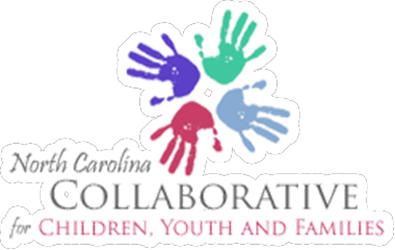 Strategic Planning2016 Area= Area that links with NC Collaborative committeeGoal= Your intended outcomeStrategy=How you plan on meeting the goal with actions steps below to be used to contribute to the strategy (without details that will be developed by a team or individual with interest and expertise within that action)AREA 3: Awareness (Training ,Education and Workforce Development)Increase awareness and understanding of System of Care impact across system and provide educational programs to enhance Systems of Care.AREA 3: Awareness (Training ,Education and Workforce Development)Increase awareness and understanding of System of Care impact across system and provide educational programs to enhance Systems of Care.AREA 3: Awareness (Training ,Education and Workforce Development)Increase awareness and understanding of System of Care impact across system and provide educational programs to enhance Systems of Care.AREA 3: Awareness (Training ,Education and Workforce Development)Increase awareness and understanding of System of Care impact across system and provide educational programs to enhance Systems of Care.AREA 3: Awareness (Training ,Education and Workforce Development)Increase awareness and understanding of System of Care impact across system and provide educational programs to enhance Systems of Care.Strategy 1: Standardize Collaborative trainings and communications.Start/End DateMeasurable OutcomeLead/CoNotes/UpdatesDevelop an elevator speech for use by members and partners.This goal is now with the Membership Subcommittee Develop an audit and clearance process for all Collaborative presentations to ensure they meet principles of systems of care.May 2016/Jan 2017Establishing written protocol for Child and Family Team-1 trainersProtocols are in place and participants in the CFT TOT trainings have met this criterion. 52 participants have been trained in the CFT-1 TOT’s so farJoanne, Teka, Gail, Libby, Dawn and training committeeWe have completed protocols.  Three TOT’s have been offered in Charlotte twice, Pitt County. The next TOT is scheduled for Asheville in August 2017Strategy 2: Upgrade existing presentations and trainings to ensure they align with industry practices and standards.Start/End DateMeasurable OutcomeLead/CoNotes/UpdatesComplete the SOC Manual.OngoingCreate certification tracking system to track those trainedSeptember 2016An Observation tool and checklist for Observers protocol have been finalizedWanda Douglas, Joanne Scaturro, Dawn Manus, Teka Dempson, Libby Jones and Renee CorderoCompleted March 2017Update and Revise CFT-1Develop support and TA for CFT-1 trainersMay, 2016March 2017We received feedback andwritten suggestions from CFT-1 trainers, Local SOCC, FP, Private agency staff, youth groups, the division of mental health staff and cross system leaders, NCSU Center for Family and Community Engagement , Child Welfare staff, Juvenile Justices staff, organizations and community program across the stateDuring the TOT’s we are tracking feedback from trainers about what they need to feel supported once they have been certified. Suggestions so far include: Doing observations and giving feedback; webinars and conference calls on innovative strategies and trainers tips; individual access and support from TOT trainersJoanne Scaturro, Teka Dempson, Libby Jones, Training Committee, Beth Pfister, Mary Lloyd, Wanda Douglas, Susan Robinson, Tammy HouckLibby Jones, Dawn Manus, Teka Dempson, Wanda Douglas and Joanne ScaturroFinal Revision was completed January 2017.Revisions are ongoing and will be updated as we hear feedback from trainers and the training committeeContinues to develop strategies for supporting CFT-1 trainers based on feedback from trainersStrategy 3: Expand trainings to audiences relative to the Collaborative and its work.Start/End DateMeasurable OutcomeLead/CoNotes/UpdatesAssess and identify training gaps, such as Trauma Informed Care, MHFA, etc.September 2016We developed a survey to for local SOC/FP to access local training needsSurveys were disseminated to the list serve, SOC Coordinators, and family PartnersSo far, we have received over 150 surveys that are assisting in the planning of the Regional InstitutesJoanne Scaturro and Teka Dempson, Stacy JustissWe continue to use the results of these surveys as we plan each InstituteDevelop trainings that respond to training gaps, such as Trauma Informed Care, How to Conduct Focus Groups, How to Do a Gaps Analysis, Advocacy.Jan 2017The surveys provided data to identify training topics needs for the Regional Local Institutes We worked with the Cross System groups to identify the top training needs and those were incorporated into the survey. The first institute took place in Smithfield NC May 17,2017 100 participates were present.Alliance Behavioral Healthcare System Of Care CoordinatorsFelicia Ferrell, Cathy Stephenson, Sharon Glover, Dawn Manus and Carla Huff, along with Executive CommitteeOngoingDevelop information sessions on legislationJune 2017We worked in partnership with NC Child, SAYSO, NCFU, and Youth MOVE to present an afternoon session about the child welfare legislation.We had 76 participants.We have worked in partnership with the raise the age effort and provided information sessions at local collaboratives, state collaborative and the institutesAdam Sotak, Michelle Hughs, Nancy Carter, Garron Rodgers, Jadda Jeffries, Stacy Justiss, Joanne ScaturroAdam Sotak, Garron Rodgers, Billy LassiterThe team will follow up with Michael Becker (Child Welfare) and Senator Barringer to offer resources and support for including families and youth in the roll out of this legislationONGOING!Provide training opportunities for professional, local collaborative, parents, and youth. (i.e Statewide Conference, Regional Institutes)June 2017The other 8 regions are finalizing their institutes. Sand Hills will sponsor two institutes beginning Sept 11th and September 25, 2017. Cardinal institute will focus on School Base Mental Health. Partners will focus on a youth submittOther trainings : Presented Family Leadership training at the NC Prevention Network State conference 2017, we presented individualized leadership plan training for the FACTT network, provided individualized training to Cumberland County Family and community leaders, developed the individualized the leadership training Youth MOVE and SAYSO members, We will be presenting at conference, we are in the process of submitting a proposal to the NFFCMH annual conference* Develop and maintain a statewide training and education calendar.This is a partnership with the Training and Social Marketing CommitteeOutcome: It’s now on the website, People can contact NCFUWorkforce development that is driven by standardized definitions and approaches and built upon a system of care model.See Strategic 1-goal 2. Ongoing with families and agency partners in the fieldStrategy 4: Identify funding resources and opportunities for local collaborativesStart/End DateMeasurable OutcomeLead/CoNotes/UpdatesInclude funding resources/information  in tool kitDecember 2016At our strategic planning sessions, participants listed funding sources they have utilizedExecutive CommitteeOngoing